УТВЕРЖДЕНОрешением Ставропольской городской Думыот 27 декабря 2016 г. № 50 Том 2. ПОЛОЖЕНИЕо территориальном планировании1. Общие положенияИзменения в корректировку генерального плана города Ставрополя на 2010–2030 годы, утвержденную решением Ставропольской городской Думы от 03 сентября 2009 года № 98 «Об утверждении корректировки генерального плана города Ставрополя на 2010–2030 годы» (далее – генеральный план), подготовлены в соответствии с техническим заданием на основании муниципального контракта от 07 октября 2015 года № 59, заключенного между комитетом градостроительства администрации города Ставрополя и обществом с ограниченной ответственностью «ГеоВерсум» (далее – муниципальный контракт), и является документом, направленным на создание оптимальных условий устойчивого территориального и социально-экономического развития города Ставрополя до 2030 года.Основанием для разработки генерального плана является подпрограмма «Градостроительство в городе Ставрополе» муниципальной программы «Развитие градостроительства на территории города Ставрополя на 2014–2018 годы», утвержденной постановлением администрации города Ставрополя от 31.10.2013 № 3826 «Об утверждении муниципальной программы «Развитие градостроительства на территории города Ставрополя на 2014–2018 годы».Генеральный план подготовлен для осуществления территориального планирования в границах города Ставрополя, в том числе для установления функциональных зон, определения планируемого размещения объектов федерального, регионального и местного значения.Подготовка генерального плана базируется на законодательных, нормативных, статистических, программных и прогнозных документах федерального, регионального и муниципального уровня. Изменения выполнены в соответствии с требованиями Градостроительного кодекса Российской Федерации, предъявляемыми для разработки современной градостроительной документации и действующими иными кодексами, строительными нормами и правилами, а именно:Земельный кодекс Российской Федерации;Водный кодекс Российской Федерации;Федеральный закон от 14 марта 1995 г. № 33-ФЗ «Об особо охраняемых природных территориях»;Федеральный закон от 26 декабря 1995 г. № 209-ФЗ «О геодезии и картографии»;Федеральный закон от 23 августа 1996 г. № 127-ФЗ «О науке и государственной научно-технической политике»;Федеральный закон от 10 января 2002 г. № 7-ФЗ «Об охране окружающей среды»;Федеральный закон от 25 июня 2002 г. № 73-ФЗ «Об объектах культурного наследия (памятниках истории и культуры) народов Российской Федерации»; Федеральный закон от 06 октября 2003 г. № 131-ФЗ «Об общих принципах организации местного самоуправления в Российской Федерации»;постановление Правительства Российской Федерации от 24 марта               2007 г. № 178 «Об утверждении Положения о согласовании проектов схем территориального планирования субъектов Российской Федерации»;распоряжение Правительства Российской Федерации от 03 июля 
1996 г. № 1063-р «О социальных нормативах и нормах»;приказ Министерства регионального развития Российской Федерации от 26 мая 2011 г. № 244 «Об утверждении Методических рекомендаций по разработке проектов генеральных планов поселений и городских округов»;ГОСТ 7.32-2001 Межгосударственный стандарт «Система стандартов по информации, библиотечному и издательскому делу. Отчет о научно-исследовательской работе. Структура и правила оформления»;СП 42.13330.2011 Свод правил. Градостроительство. Планировка и застройка городских и сельских поселений. Актуализированная редакция                        СНиП 2.07.01-89*;Закон Ставропольского края от 16 марта 2006 г. № 14-кз «Об объектах культурного наследия (памятниках истории и культуры) народов Российской Федерации в Ставропольском крае»;постановление Правительства Ставропольского края от 11 сентября 2008 г. № 143-п «О Порядке рассмотрения и подготовки заключений о согласовании (отказе в согласовании) проектов схем территориального планирования субъектов Российской Федерации и проектов документов территориального планирования муниципальных образований Ставропольского края»;приказ министерства строительства и архитектуры Ставропольского края от 30 декабря 2010 г. № 414 «Об утверждении и введении в действие Нормативов градостроительного проектирования Ставропольского края. Часть I. Селитебная территория. Производственная территория. Транспорт и улично-дорожная сеть. Особо охраняемые территории»;решение Ставропольской городской Думы от 17 июня 2015 г. № 680 «Об утверждении нормативов градостроительного проектирования муниципального образования города Ставрополя Ставропольского края»;иные технические нормы, регламенты, нормативные правовые акты, действующие на момент начала проведения работ по подготовке генерального плана.При разработке генерального плана также использовались документы территориального планирования Российской Федерации, Ставропольского края и документация по планировке территории применительно к территории города Ставрополя, утвержденная администрацией города Ставрополя.В соответствии с генеральным планом на территории города Ставрополя осуществляется градостроительная деятельность, деятельность по развитию территории города Ставрополя, территориальное планирование, в том числе для установления функциональных зон, определения планируемого размещения объектов различного значения, градостроительное зонирование территории города Ставрополя в целях определения территориальных зон и установления градостроительных регламентов.В соответствии с генеральным планом органы государственной власти и органы местного самоуправления осуществляют деятельность по упорядочению градостроительных отношений посредством принятия законодательных и иных нормативных правовых актов, утверждения и реализации документов территориального планирования, документации по планировке территории и правил землепользования и застройки.В рамках подготовки генерального плана установлены границы Центрального, Северо-Западного, Северо-Восточного, Юго-Восточного и Юго-Западного планировочных районов города Ставрополя. 2. Цели и задачи генерального планаОсновной целью данного генерального плана является приведение в соответствие с кадастровым делением границ функциональных зон Центрального, Северо-Западного, Северо-Восточного, Юго-Восточного и Юго-Западного планировочных районов города Ставрополя, уточнение границ функциональных зон в соответствии с документами территориального планирования и документацией по планировке территории, подготовленной применительно к территории города Ставрополя в период, предшествующий началу работы по подготовке генерального плана, с целью последующего внесения в информационную систему обеспечения градостроительной деятельности города Ставрополя (UrbaniCS), определение потребности в основных объектах социальной инфраструктуры в соответствии с региональными нормативами градостроительного проектирования.Задачи генерального плана:приведение в соответствие с кадастровым делением территории границ функциональных зон Центрального, Северо-Западного, Северо-Восточного, Юго-Восточного и Юго-Западного планировочных районов города Ставрополя;уточнение границ функциональных зон в соответствии с документами территориального планирования и документацией по планировке территории, подготовленной применительно к территории города Ставрополя в предшествующий период:изменения в корректировку генерального плана города Ставрополя на 2010–2030 годы, подготовленные в соответствии с постановлением администрации города Ставрополя от 17.04.2014 № 1305 «О подготовке проекта о внесении изменений в корректировку генерального плана города Ставрополя на 2010-2030 годы»;изменения в корректировку генерального плана города Ставрополя на 2010–2030 годы в отношении земельных участков с кадастровыми номерами 26:12:022405:903, 26:12:022405:904, 26:12:022405:905, 26:12:022405:906, 26:12:022405:907, 26:12:022405:908, 26:12:022405:909, 26:12:022405:910, 26:12:022405:911, 26:12:022405:912, 26:12:022405:913, подготовленные в соответствии с постановлением администрации города Ставрополя от 03.12.2014 № 4020 «О подготовке предложений о внесении изменений в корректировку генерального плана города Ставрополя на 2010–2030 годы, утвержденную решением Ставропольской городской Думы от 03 сентября 2009 года № 98 «Об утверждении корректировки генерального плана города Ставрополя на 2010–2030 годы»;документацией по планировке территории (проектом планировки) хутора Грушевый, утвержденной постановлением администрации города Ставрополя от 07.05.2013 № 1371 «Об утверждении документации по планировке территории (проекта планировки) хутора Грушевый»;документацией по планировке территории (проектом планировки территории) по проспекту Кулакова и улице Ленина города Ставрополя, утвержденной постановлением администрации города Ставрополя 
от 30.04.2015 № 803 «Об утверждении документации по планировке территории (проекта планировки территории) по проспекту Кулакова и улице Ленина города Ставрополя»;документацией по планировке территории (проектом планировки территории, проектом межевания территории) в границах земельного участка с кадастровым номером 26:11:081501:32, расположенного в 32 микрорайоне Ленинского района города Ставрополя, утвержденной постановлением администрации города Ставрополя от 03.12.2014 № 4013 «Об утверждении документации по планировке территории (проекта планировки территории, проекта межевания территории) в границах земельного участка с кадастровым номером 26:11:081501:32, расположенного в 32 микрорайоне Ленинского района города Ставрополя»;документацией по планировке территории (проектом планировки территории) в границах проспекта Октябрьской Революции, улицы Комсомольской, переулка Чкалова, улицы Ленина, улицы Достоевского, улицы Мира города Ставрополя, утвержденной постановлением администрации города Ставрополя от 27.07.2015 № 1662 «Об утверждении документации по планировке территории (проекта планировки территории) в границах проспекта Октябрьской Революции, улицы Комсомольской, переулка Чкалова, улицы Ленина, улицы Достоевского, улицы Мира города Ставрополя»;документацией по планировке государственной историко-культурной заповедной территории «Крепостная гора» (проектом планировки) в городе Ставрополе, утвержденной постановлением администрации города Ставрополя от 01.09.2015 № 1946 «Об утверждении документации по планировке государственной историко-культурной заповедной территории «Крепостная гора» (проекта планировки) в городе Ставрополе»;проектом планировки территории промышленной зоны в границах улицы Коломийцева, улицы Северный обход города Ставрополя;документацией по планировке территории (проектом планировки территории, проектом межевания территории) в границах земельных участков с кадастровыми номерами: 26:11:081501:27, 26:11:081501:28, 26:11:081501:29, 26:11:081501:30, 26:11:081501:33, расположенных в                  32 микрорайоне Ленинского района города Ставрополя;проектом планировки территории центрального планировочного района города Ставрополя в границах улицы Булкина, улицы Дзержинского, улицы Авиационной, переулка Интернационального (кварталы: 10 и 341);проектом планировки территории Центрального планировочного района города Ставрополя в границах проспекта Октябрьской Революции, проспекта К. Маркса, улицы Войтика и улицы Дзержинского (кварталы: 59, 60, 61, 62, 63, 64);проектом планировки территории Северного планировочного района города Ставрополя, в том числе 424 и 381 кварталов;проектом планировки территории Северного планировочного района города Ставрополя, в том числе жилого района в границах переезда Чапаевского, улицы Чапаева и улицы Березовой;проектом планировки территории и проектом межевания территории в границах улицы Доваторцев, улицы Южный обход, улицы Бирюзовой, улицы Кизиловой, улицы Тюльпановой, улицы Алмазной, улицы Кленовой, улицы Бирюзовой, проезда Лазурного, северной границы земельного участка с кадастровым номером 26:12:012502:126 города Ставрополя;учет размещения объектов культурного наследия (памятников истории и культуры) в границах проектируемой территории Центрального,            Северо-Западного, Северо-Восточного, Юго-Восточного и Юго-Западного планировочных районов города Ставрополя;учет размещения границ особо охраняемых природных территорий регионального значения – государственных природных заказников и памятников природы;учет земельных участков, поставленных на государственный кадастровый учет, на дату заключения муниципального контракта;учет рекомендаций комиссии по землепользованию и застройке города Ставрополя (далее – комиссия) в части рассмотренных комиссией предложений по установлению функциональных зон на отдельных земельных участках, в соответствии с заключениями комиссии, выполненными на дату заключения муниципального контракта;учет сведений о видах, назначении и наименованиях планируемых для размещения в пределах планируемой территории Центрального, Северо-Западного, Северо-Восточного, Юго-Восточного и Юго-Западного планировочных районов города Ставрополя объектов федерального значения, объектов регионального значения, объектов местного значения, их основных характеристик, местоположения, характеристик зон с особыми условиями использования территорий в случае, если установление таких зон требуется в связи с размещением данных объектов, реквизиты указанных документов территориального планирования;учет объектов местного значения, предполагаемых к созданию на территории города Ставрополя.Настоящим генеральным планом вносятся изменения в Схему планируемых границ функциональных зон города Ставрополя в части приведения в соответствие с кадастровым делением границ функциональных зон Центрального, Северо-Западного, Северо-Восточного, Юго-Восточного и Юго-Западного планировочных районов города Ставрополя, уточнение границ функциональных зон в соответствии с документами территориального планирования и документацией по планировке территории, подготовленной применительно к территории города Ставрополя в период, предшествующий началу работы по подготовке Проекта, с целью последующего внесения изменений в информационную систему обеспечения градостроительной деятельности города Ставрополя (UrbaniCS), определяются потребности в основных объектах социальной инфраструктуры в соответствии с региональными нормативами градостроительного проектирования. Параметры социально-экономического развития территории города Ставрополя, мероприятия по территориальному планированию, расчет обеспеченности основными видами социальной, инженерной и транспортной инфраструктуры принимаются на основании:генерального плана города Ставрополя;документов территориального планирования и документации по планировке территории, подготовленной применительно к территории города Ставрополя в предшествующий период.В части территории перспективного градостроительного                освоения многоэтажной жилой застройки (9 этажей и выше) определение проектной численности населения города Ставрополя произведено исходя из норматива 300 человек на гектар и средней жилищной обеспеченности                25 квадратных метров, предварительный расчет потребности в объектах социального назначения, определение потребности в мощностях инженерной и транспортной инфраструктуры произведен на основании нормативов градостроительного проектирования муниципального образования города Ставрополя Ставропольского края, утвержденных решением Ставропольской городской Думы от 17 июня 2015 г. № 680, и СП 42.13330.2011 Свод правил. Градостроительство. Планировка и застройка городских и сельских поселений. Актуализированная редакция СНиП 2.07.01-89*.3. Планировочное и функциональное зонирование территории города Ставрополя. Параметры функциональных зонПланировочное зонирование территории города Ставрополя.Территория города Ставрополя по доминирующим признакам (типам) структурной организации и функционального назначения делится на восемь планировочных районов:Северо-Восточный планировочный район;Северо-Западный планировочный район;Северный планировочный район;Центральный планировочный район;Юго-Восточный планировочный район;Западный планировочный район;Юго-Западный планировочный район;Южный планировочный район.Установление границ планировочных районов выполнено в соответствии с исходными данными, представленными в                                      пункте 2.2 «Наименование и состав планировочных районов города Ставрополя» технического задания муниципального контракта. Определение границ планировочных районов производилось с учетом существующих градостроительных ограничений, осей магистральных улиц и границ кадастровых кварталов, земельных участков.Настоящим генеральным планом предлагается фиксация 8 планировочных районов в пределах города Ставрополя в следующих границах:Северо-Восточный планировочный район располагается в границах улицы Апанасенковской, Старомарьевского шоссе, вдоль северо-восточной границы города Ставрополя, вдоль железной дороги, улицы Вокзальной;Северо-Западный планировочный район располагается в границах улицы Лопатина, проезда Котовского, улицы Васякина, улицы Васильева, проспекта Кулакова, улицы Ленина, улицы Западный обход, вдоль восточной границы земельного участка с кадастровым номером 26:12:010801:194, вдоль северо-западной границы города Ставрополя, улицы 4 Промышленной, вдоль юго-западной границы территории потребительского гаражно-строительного кооператива «Современник», северо-западной границы земельного участка с кадастровым номером 26:12:010206:80, вдоль северо-западной границы земельных участков с кадастровыми номерами 26:12:010201:38, 26:12:010201:148, 26:12:010201:39, далее по восточной границе земельного участка с кадастровым номером 26:12:010201:100, вдоль западной границы земельных участков с кадастровыми номерами 26:12:010201:48, 26:12:010201:155 до улицы                   6 Промышленной, вдоль северо-восточной границы земельного участка с кадастровым номером 26:12:010201:69, вдоль северо-западной границы города Ставрополя, вдоль северной границы города Ставрополя, вдоль железной дороги;Северный планировочный район располагается в границах улицы 
4 Промышленной, вдоль северо-западной границы земельного участка с кадастровым номером 26:12:010206:80, вдоль юго-западной границы территории потребительского гаражно-строительного кооператива «Современник», вдоль северной границы города Ставрополя до улицы 
6 Промышленной, вдоль северо-восточной границы земельного участка с кадастровым номером 26:12:010201:69, вдоль западной границы земельных участков с кадастровыми номерами 26:12:010201:155, 26:12:010201:48, далее по восточной границе земельного участка с кадастровым номером 26:12:010201:100, вдоль северо-западной границы земельных участков с кадастровыми номерами 26:12:010201:39, 26:12:010201:148, 26:12:010201:38  до границы с земельным участком с кадастровым номером 26:12:010206:80;Центральный планировочный район располагается в границах проспекта Кулакова, улицы Васильева, улицы Васякина, проезда Котовского, улицы Лопатина, вдоль железной дороги, улицы Вокзальной, улицы Апанасенковской, улицы Московской, улицы Гризодубовой, улицы Ленина, улицы Достоевского, улицы Серова, улицы Доваторцев, улицы Лермонтова;Юго-Восточный планировочный район располагается в границах улицы Доваторцев, улицы Серова, улицы Достоевского, улицы Ленина, улицы Гризодубовой, улицы Московской, улицы Апанасенковской, Старомарьевского шоссе, вдоль юго-восточной границы города Ставрополя, улицы Южный обход, улицы Космонавтов;Западный планировочный район располагается вдоль северной границы земельного участка с кадастровым номером 26:12:010801:194, вдоль северной границы земельного участка с кадастровым номером 26:12:010801:191, вдоль западной границы земельного участка с кадастровым номером 26:12:010801:191, вдоль северной границы земельного участка с кадастровым номером 26:12:010801:192, вдоль западной границы земельного участка с кадастровым номером 26:12:010801:192, вдоль северо-западной границы земельного участка с кадастровым номером 26:12:011401:225, вдоль северо-западной границы земельного участка с кадастровым номером 26:12:011303:151, вдоль юго-восточной границы земельного участка с кадастровым номером 26:11:040301:1, вдоль юго-восточной границы земельного участка с кадастровым номером 26:12:011304:3, вдоль южной границы земельного участка с кадастровым номером 26:12:011304:3, вдоль западной границы земельного участка с кадастровым номером 26:12:011311:121, вдоль границы хутора Грушевого, вдоль западной границы земельного участка с кадастровым номером 26:12:000000:26, вдоль южной границы земельного участка с кадастровым номером 26:12:000000:26, вдоль южной границы земельного участка с кадастровым номером 26:12:011903:11, вдоль южной границы земельного участка с кадастровым номером 26:12:011903:6, вдоль южной границы земельного участка с кадастровым номером 26:12:000000:44, вдоль западной границы кадастрового квартала с кадастровым номером 26:12:012004, вдоль границы муниципального образования города Ставрополя Ставропольского края;Юго-Западный планировочный район располагается в границах улицы Ленина, улицы Западный обход, вдоль северо-восточной границы земельного участка с кадастровым номером 26:12:000000:2315, вдоль северо-восточной границы земельного участка с кадастровым номером 26:12:010801:194, вдоль северо-западной границы земельного участка с кадастровым номером 26:12:010801:191, вдоль северо-западной границы земельного участка с кадастровым номером 26:12:010801:192, вдоль северо-западной границы земельного участка с кадастровым номером 26:12:011401:225, вдоль северо-западной границы земельного участка с кадастровым номером 26:12:011303:151, вдоль юго-восточной границы земельного участка с кадастровым номером 26:11:040301:1, вдоль юго-восточной границы земельного участка с кадастровым номером 26:12:011304:3, вдоль южной границы земельного участка с кадастровым номером 26:12:011304:3, вдоль западной границы земельного участка с кадастровым номером 26:12:011311:121, вдоль границы хутора Грушевого, вдоль западной границы земельного участка с кадастровым номером 26:12:000000:26, вдоль южной границы земельного участка с кадастровым номером 26:12:000000:26, вдоль южной границы земельного участка с кадастровым номером 26:12:011903:11, вдоль южной границы земельного участка с кадастровым номером 26:12:011903:6, вдоль южной границы земельного участка с кадастровым номером 26:12:000000:44, вдоль северной границы кадастрового квартала с кадастровым номером 26:12:012004, вдоль южной границы кадастрового квартала с кадастровым номером 26:12:012003, вдоль южной границы земельного участка с кадастровым номером 26:12:012102:196, вдоль улицы Пирогова, улицы Доваторцев, улицы Роз, переулка Пазарджикского, улицы Черниговской, вдоль северной границы кадастрового квартала с кадастровым номером 26:12:012901, вдоль западной стороны улицы Доваторцев, северной стороны проезда Лазурного, северной стороны переулка Звездного, проезда Янтарного, вдоль северной границы дачного некоммерческого товарищества «Росгипрозем института Кубаньгипрозем», вдоль северо-восточной границы дачного некоммерческого садоводческого товарищества имени «Советской Армии», вдоль северной границы садоводческого некоммерческого товарищества «Юбилейное-1», вдоль границы муниципального образования города Ставрополя Ставропольского края, улицы Южный обход, улицы Космонавтов, улицы Доваторцев, улицы Лермонтова, улицы Ленина;Южный планировочный район располагается вдоль западной границы кадастрового квартала с кадастровым номером 26:12:012004, вдоль северной границы кадастрового квартала с кадастровым номером 26:12:012004, вдоль южной границы кадастрового квартала с кадастровым номером 26:12:012003, вдоль южной границы земельного участка с кадастровым номером 26:12:012102:196, вдоль улицы Пирогова, улицы Доваторцев, улицы Роз, переулка Пазарджикского, улицы Черниговской, вдоль северной границы кадастрового квартала с кадастровым номером 26:12:012901, вдоль улицы Доваторцев, проезда Лазурного, переулка Звездного, проезда Янтарного, вдоль северной границы дачного некоммерческого товарищества «Росгипрозем института Кубаньгипрозем», вдоль северо-восточной границы дачного некоммерческого садоводческого товарищества имени «Советской Армии», вдоль северной границы садоводческого некоммерческого товарищества «Юбилейное-1», вдоль границы муниципального образования города Ставрополя Ставропольского края.Функциональное зонирование территории города Ставрополя.Настоящим генеральным планом выполняется устранение технических ошибок, в том числе путем уточнения границ функциональных зон в соответствии с кадастровым делением территории города Ставрополя, а также осуществляется координирование границ функциональных зон, что не изменяет расчетных и технико-экономических показателей.Графический материал по функциональному зонированию представлен в приложении 1 к настоящему генеральному плану.Зона жилой застройки в зоне реконструкции городской территории включает преимущественно территории жилой застройки в Центральном планировочном районе города Ставрополя. Территории исторической смешанной застройки представляют собой преимущественно объекты культурного наследия (памятники истории и культуры) и являются зоной с особыми условиями использования территории.Зона жилой застройки на свободной территории сформирована несколькими типами жилой застройки и включает усадебную, малоэтажную блокированную, разную по этажности застройку смешанного типа и многоэтажную застройку. В соответствии с градостроительными нормами в пределах каждой жилой зоны допустимо размещение объектов первичного обслуживания населения, в том числе дошкольных образовательных организаций, общеобразовательных организаций и магазинов.Зона многоэтажной застройки домами 9 этажей и выше будет размещаться в районах нового строительства, в том числе и на реконструируемых территориях и предполагает дифференцированную застройку жилыми домами повышенной этажности на месте сносимого ветхого жилого фонда.Зона разноэтажной многоквартирной застройки 5–9 этажей выполняет функцию буферной зоны, объединяющей разнохарактерную застройку в общую функционально-планировочную и архитектурно-пространственную структуру и будет располагаться на новых площадках массового строительства, а также в районах реконструкции существующего ветхого жилого фонда, примыкающего к исторической части города Ставрополя.Зона малоэтажной индивидуальной, коттеджной застройки включает территории нового строительства, основную часть существующей усадебной застройки, которая исторически сформировалась как типичная усадебная. Генеральным планом предлагается модернизация частной застройки с максимальным сохранением параметров сложившейся социально-планировочной структуры.Зона общественно-деловой застройки располагается в центральной административной зоне общегородского центра и состоит из зданий администрации, офисно-деловых учреждений, объектов                    административно-хозяйственного управления.Многофункциональная зона содержит объекты культуры, досуга, торговли, учреждения, выполняющие коммунально-бытовые функции, и допускает размещение жилых многоэтажных зданий в сочетании с общественными постройками. Настоящим генеральным планом предлагается размещение в данной зоне новых объектов обслуживания с подземными автостоянками, а также формирование общественных пешеходных направлений, благоустройство и озеленение с использованием малых архитектурных форм.Зона размещения образовательных учреждений включает территории образовательных организаций города Ставрополя.К зоне культовых учреждений относятся территории существующих и восстанавливаемых объектов культового назначения. Зона учреждений здравоохранения включает территории существующих и проектируемых больничных комплексов, а также городских поликлиник. Отдельной зоной оздоровительного отдыха является комплекс домов отдыха и оздоровительных лагерей, размещенных за пределами жилой застройки.Ландшафтно-рекреационные зоны предназначены для организации мест отдыха населения и включают в себя парки, сады, городские леса, реки, водоемы и другие объекты.Настоящим генеральным планом предполагается развитие зоны зеленых насаждений общего пользования на территориях вдоль городских речек Ташла, Мамайка и Грушевая.Зона объектов отдыха и спорта включает в себя плоскостные и объемные объекты спортивного назначения, существующие и проектируемые. Главным объектом, намечаемым к строительству, станет новый городской стадион со спортивным парком в Юго-Западном планировочном районе города Ставрополя.Зона природного ландшафта включает природные территории естественного происхождения в городской черте. Целью формирования ландшафтных территорий является сохранение уникального ландшафта при создании условий для полноценного отдыха. Режим данной зоны предполагает благоустройство территории, устройство ландшафтно-прогулочных зон, предназначенных для оздоровления городской среды.Зона озелененных территорий специального назначения представляет собой озеленение санитарных разрывов от железной дороги, промышленных предприятий, магистрального газопровода, линий электропередачи.Зона садовых товариществ и дач является территорией сезонного отдыха жителей города Ставрополя.Зона производственных территорий предназначена для размещения промышленных, коммунальных и складских объектов, обеспечивающих их функционирование.Зона транспортной инфраструктуры включает объекты транспортного обслуживания, территории автовокзала, автостанции, железнодорожного вокзала, аэропорта.Зона инженерной инфраструктуры предназначена для размещения объектов соответствующей инфраструктуры, а также для установления санитарно-защитных зон таких объектов в соответствии с требованиями технических регламентов и включает территории размещения сооружений инженерной инфраструктуры с санитарно-защитными зонами, устанавливаемыми до границ территорий жилых, общественно-деловых и рекреационных зон.В зоне инженерной инфраструктуры размещаются автоматизированные телефонные станции, котельные, канализационные насосные станции, транспортные подстанции, тепловые пункты, газораспределительные пункты и другие инженерно-технические объекты, расположение которых требует отдельного земельного участка с установлением санитарно-защитных и иных защитных зон.Зона специального назначения включает территории воинских частей, кладбищ существующих и проектируемых, зону зеленых насаждений, выполняющих защитные функции в санитарно-защитных зонах.Основные технико-экономические параметры нового освоения планировочных районов города Ставрополя, а также сведения о видах, назначении и наименованиях объектов федерального, регионального и местного значения, планируемых для размещения на территории города Ставрополя, и их основные характеристики представлены в приложении 2.4. Мероприятия по территориальному планированиюОсновные мероприятия по территориальному планированию применительно к рассматриваемым планировочным районам принимаются в соответствии с генеральным планом города Ставрополя и корректировкой генерального плана города Ставрополя, утвержденной решением Ставропольской городской Думы от 03 сентября 2009 года № 98.Мероприятия по территориальному планированию, предлагаемые генеральным планом, выполняются в соответствии:с документами территориального планирования и документацией по планировке территории, подготовленной применительно к территории города Ставрополя в предшествующий период;с документами территориального планирования вышестоящего уровня;с планами, стратегиями и программами комплексного                       социально-экономического развития различного уровня, применительно к территории города Ставрополя.ПРИЛОЖЕНИНЕ 1к Положению о территориальном планировании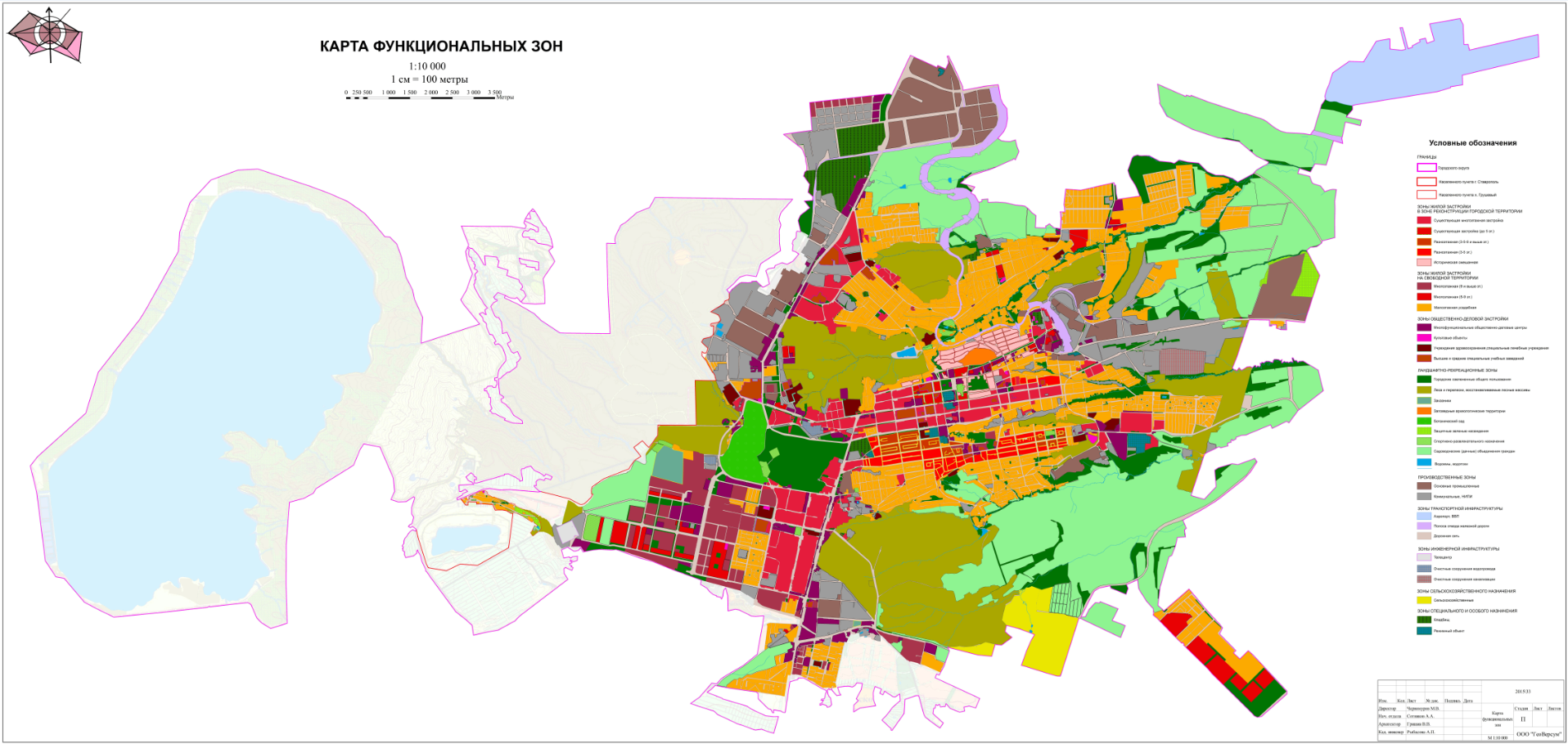 ПРИЛОЖЕНИЕ 2к Положению отерриториальном планированииТаблица 1ОСНОВНЫЕтехнико-экономические параметры нового освоения Юго-Западного планировочного района города СтаврополяПримечание:1. Проект о внесении изменений в корректировку генерального плана города Ставрополя на 2010–2030 годы на часть территории города Ставрополя площадью 395,4 гектаров, подготовленный в соответствии с постановлением администрации города Ставрополя от 17.04.2014 № 1305 «О подготовке проекта о внесении изменений в корректировку генерального плана города Ставрополя на 2010–2030 годы».2. Проект о внесении изменений в корректировку генерального плана города Ставрополя на 2010–2030 годы на часть территории города Ставрополя площадью 52,6 гектаров, подготовленный в соответствии с постановлением администрации города Ставрополя от 17.04.2014 № 1305 «О подготовке проекта о внесении изменений в корректировку генерального плана города Ставрополя на 2010–2030 годы».3. Территория перспективного градостроительного освоения – многоэтажная жилая застройка (9 этажей и выше) (определение проектной численности населения города Ставрополя произведено исходя из норматива 300 человек на гектар, и средней жилищной обеспеченности 25 квадратных метров, предварительный расчет потребности в объектах социального значения, определение потребности в мощностях инженерной и транспортной инфраструктуры произведено на основании нормативов градостроительного проектирования муниципального образования города Ставрополя Ставропольского края и СП 42.13330.2011 Свод правил. Градостроительство. Планировка и застройка городских и сельских поселений. Актуализированная редакция СНиП 2.07.01-89*).4. В том числе встроено-пристроенные помещения для размещения учреждений дополнительного образования (художественная школа, музыкальная школа и прочие). Размеры земельного участка определяются в соответствии с нормативными показателями.5. Нормативы градостроительного проектирования Ставропольского края. Часть III. Расчетные показатели минимально допустимого уровня обеспеченности объектами в области здравоохранения и расчетные показатели максимально допустимого уровня территориальной доступности таких объектов.6. Нормативная потребность в гаражах и открытых стоянках определена на основании уровня автомобилизации в 182 автомобиля на 
1 тыс. человек (нормативы градостроительного проектирования муниципального образования города Ставрополя Ставропольского края), с учетом обеспеченности девяностопроцентного расчетного числа индивидуальных легковых автомобилей (Нормативы градостроительного проектирования Ставропольского края).Таблица 2ОСНОВНЫЕтехнико-экономические параметры нового освоения Центрального планировочного района города СтаврополяПримечание:1. Проект о внесении изменений в корректировку генерального плана города Ставрополя на 2010–2030 годы в отношении земельных участков с кадастровыми номерами 26:12:022405:903, 26:12:022405:904, 26:12:022405:905, 26:12:022405:906, 26:12:022405:907, 26:12:022405:908, 26:12:022405:909, 26:12:022405:910, 26:12:022405:911, 26:12:022405:912, 26:12:022405:913, подготовленный в соответствии с постановлением администрации города Ставрополя от 03.12.2014 № 4020 «О подготовке предложений о внесении изменений в корректировку генерального плана города Ставрополя на 2010–2030 годы, утвержденную решением Ставропольской городской Думы от 3 сентября 2009 года № 98 «Об утверждении корректировки генерального плана города Ставрополя на 2010–2030 годы».2. Проект планировки территории Центрального планировочного района города Ставрополя в границах проспекта Октябрьской Революции, проспекта К. Маркса, улицы Войтика и улицы Дзержинского (кварталы: 59, 60, 61, 62, 63, 64).3. Проект планировки территории Центрального планировочного района города Ставрополя в границах улицы Булкина, улицы Дзержинского, улицы Авиационной, переулка Интернационального (кварталы: 10 и 341).4. Документация по планировке территории (проект планировки территории) в границах проспекта Октябрьской Революции, улицы Комсомольской, переулка Чкалова, улицы Ленина, улицы Достоевского, улицы Мира города Ставрополя, утвержденная постановлением администрации города Ставрополя от 27.07.2015 № 1662 «Об утверждении документации по планировке территории (проекта планировки территории) в границах проспекта Октябрьской Революции, улицы Комсомольской, переулка Чкалова, улицы Ленина, улицы Достоевского, улицы Мира города Ставрополя».5. Документация по планировке территории (проект планировки территории) по проспекту Кулакова и улице Ленина города Ставрополя, утвержденная постановлением администрации города Ставрополя от 30.04.2015 № 803 «Об утверждении документации по планировке территории (проекта планировки территории) по проспекту Кулакова и улице Ленина города Ставрополя».6. Обеспеченность населения зелеными насаждения общего пользования приведена исходя из планируемых объемов нового строительства.Таблица 3ОСНОВНЫЕтехнико-экономические параметры нового освоения Юго-Восточного планировочного района города СтаврополяПримечание:1. Документация по планировке территории (проект планировки территории, проект межевания территории) в границах земельных участков с кадастровыми номерами: 26:11:081501:27, 26:11:081501:28, 26:11:081501:29, 26:11:081501:30, 26:11:081501:33, расположенных в 32 микрорайоне Ленинского района города Ставрополя.2. Документация по планировке территории (проект планировки территории, проект межевания территории) в границах земельного участка с кадастровым номером 26:11:081501:32, расположенного в 32 микрорайоне Ленинского района города Ставрополя, утвержденная постановлением администрации города Ставрополя от 03.12.2014 № 4013 «Об утверждении документации по планировке территории (проекта планировки территории, проекта межевания территории) в границах земельного участка с кадастровым номером 26:11:081501:32, расположенного в 32 микрорайоне Ленинского района города Ставрополя».3. В том числе учреждения внешкольного образования (спортивная школа, детская школа искусств, музыкальная школа) общей мощностью 
280 мест.Таблица 4ОСНОВНЫЕтехнико-экономические параметры нового освоенияСеверо-Западного планировочного района города СтаврополяПримечание:1. Проект о внесении изменений в корректировку генерального плана города Ставрополя на 2010–2030 годы, утвержденную решением Ставропольской городской Думы от 03 сентября 2009 года № 98                 «Об утверждении корректировки генерального плана города Ставрополя 
на 2010–2030 годы» на земельном участке, прилегающем к улице Коломийцева.Таблица 5ОСНОВНЫЕтехнико-экономические параметры нового освоенияСеверо-Восточного планировочного района города СтаврополяПримечание:1. Проект планировки территории Северного планировочного района города Ставрополя, в том числе жилого района в границах переезда Чапаевского, улицы Чапаева и улицы Березовой.2. Проект планировки территории Северного планировочного района города Ставрополя, в том числе 424 и 381 кварталов.Таблица 6СВЕДЕНИЯо видах, назначении и наименованиях объектов федерального значения, планируемых для размещения на территории города Ставрополя, объектов федерального значения, предусмотренных вышестоящими документами территориального планирования, программными документами регионального уровня, их основные характеристикиТаблица 7СВЕДЕНИЯо видах, назначении и наименованиях объектов регионального значения, планируемых для размещения на территории города Ставрополя, предусмотренных вышестоящими документами территориального планирования, программными документами регионального уровня, их основные характеристикиПримечание:1. Сроки строительства и местоположение определить с учетом фактической потребности по мере роста численности населения Юго-Западного планировочного района на основании документации по планировке территории.2. Сроки строительства и местоположение определить с учетом фактической потребности по мере роста численности населения Юго-Восточного планировочного района на основании документации по планировке территории.Таблица 8СВЕДЕНИЯо видах, назначении и наименованиях объектов местного значения планируемых для размещения на территории города Ставрополя, предусмотренных документами территориального планирования и документацией по планировке территории, подготовленной применительно к городу Ставрополю, программными документами местного уровня, их основные характеристики№ п/пПоказатель, единица измерения1 (1)2 (2)3 (3)Итого по району1234561.Территория в рассматриваемых границах, га395,452,6645122.Территория улиц в красных линиях, га67,5511,5--3.Территория коммунально-производственного назначения, коммунальных объектов, га20,86---4.Территория пожарного депо, ед./га1/0,55--1/0,555.Территория спортивно-рекреационного назначения, га24,42---6.Территория общественных центров, общественной застройки, га47,2---7.Территория зеленых насаждений, га≈41,9≈0,43≈11,52-8.Территории жилой застройки, в том числе:9.Многоэтажная (9 этажей и выше), га146,6514,8--10.Разноэтажная (5–9 этажей), га49,6--49,611.Жилищный фонд, в том числе:12.Площадь квартир, тыс. кв. м2094,7221,6576,02692,3213.Площадь объектов местного и районного обслуживания, тыс. кв. м480,89799,4--14.Общая поэтажная площадь жилых домов и объектов коммерческого назначения, расположенных во дворах указанных домов в габаритах внешних стен, тыс. кв. м2612,38---15.Коэффициент плотности застройки, тыс. кв. м/га1,19-1,20-16.Нормативный коэффициент плотности застройки, тыс. кв. м/га1,201,201,201,2017.Население, в том числе:18.Население, тыс. чел69,8240,72019,20089,74419.Плотность населения, чел/га18634300175,320.Обеспеченность населения жилищным фондом,                   кв. м/чел30,030,030,0-21.Обеспеченность населения зелеными насаждениями общего пользования, кв. м/чел6,06,06,06,022.Минимально необходимая обеспеченность населения зелеными насаждениями общего пользования, кв. м/чел4,4-9,3-23.Объекты социального обслуживания, в том числе:24.Дошкольные образовательные организации, ед./емкость14/2550-7/192021/447012345625.Общеобразовательные организации, ед./емкость5/5500-3/3456 (4)8/895626.Физкультурно-оздоровительный комплекс, стадион, ледовый дворец, спортивная арена, спортивно-тренажерные залы, тыс. кв. м общей площади36,36--67,5/1,627.Плоскостные сооружения, спортивно-тренажерные залы, бассейны крытые, тыс. кв. м общей площади/площадь зеркала, тыс. кв. м--31,1/1,6-28.Поликлинические центры, в том числе:29.Поликлиника для детей и взрослых с травматологическим пунктом, ед. посещений в смену2/1200-2/7572/195730.Аптека, кв. м, ед.466-2 (5)-31.Раздаточный пункт молочной кухни, ед./ кв. м.1/115-1/322/14732.Станция скорой помощи, ед. автомобилей1/5-1/22/733.Многофункциональный административно-деловой и рекреационный комплекс, объекты торговли, тыс. кв. м общей площади29,5-19,248,734.Предприятия общественного питания, посадочных мест591-10669735.Объекты бытового обслуживания, рабочих мест143-19233536.Библиотеки, тыс. томов305-12543037.Клубные помещения, мест3009-1536454538.Отделения банков, окон28-23039.Юридические консультации, рабочих мест9-21140.Офисные и административные помещения,    тыс. кв. м общей площади1,479---41.Транспорт, в том числе:42.Протяженность магистральной сети, км11,990,71--43.Протяженность улично-дорожной сети, км9,444,16--44.Плотность магистральной сети, км/кв. км2.3---45.Плотность улично-дорожной сети, км/кв. км3,1---46.Плотность транспортной сети, км/кв. км2,3---47.Гаражи-стоянки подземные, м/м28995-2500-48.Гаражи-стоянки обвалованные, м/м2330-500-49.Строительство открытых стоянок, м/м9737118500-50.Встроенные автостоянки, м/м2049-619-51.Общее количество парковочных мест43111-4119-52.Нормативная потребность в парковочных местах (6)127071183145-53.Инженерно-техническое обеспечение, в том числе:----54.Водопотребление, тыс. куб. м/сут.17,630,897,0925,6155.Канализация, тыс. куб. м/сут.23,150,896,3630,456.Общее теплопотребление, Гкал/час140,47-38,6179,057.Электроснабжение,  МВт79,118,1348,4145,658.Газоснабжение, млн. куб. м. в год102,596,26728,21137,159.Средства связи, номеров34070-93684343812345660.Ритуальные объекты. Нормы накопления твердых коммунальных отходов населением, в том числе:----61.Кладбище, га---21,662.Накопление твердых коммунальных отходов (на 1 чел. в год), тыс. т/млн---27/134№ п/пПоказатель, ед. измерения1 (1)2 (2)3 (3)4 (5)5 (6)Итого по району123456781.Территория в рассматриваемых границах, га13,9646,722,3291,5110,0284,52.Территория зеленых насаждений, га≈3,6≈1,2≈3,3≈2,67≈8,7-3.Территории жилой застройки, в том числе:4.Многоэтажная (9 этажей и выше), га5,54---22,628,145.Разноэтажная (5–9 этажей), га3,666,371,95--11,986.Малоэтажная многоквартирная, га-0,08---0,087.Жилищный фонд, в том числе:8.Площадь квартир (домов), 
тыс. кв. м146,960,016,5133,5255,0611,99.Площадь объектов местного и районного обслуживания,      
тыс. кв. м29,7-----10.Коэффициент плотности застройки, тыс. кв. м/га1,061,2-1,81,9-11.Нормативный коэффициент плотности застройки, 
тыс. кв. м/га1,21,21,21,21,2-12.Население, в том числе:13.Население, тыс. чел4,8975,8002,00027,2508,500-14.в том числе в границах нового строительства, чел4897200055044498,5001769615.Плотность населения, чел/га27912489,6298165-16.Обеспеченность населения жилищным фондом, кв. м/чел24,025,020,0-30,0-17.Обеспеченность населения района зелеными насаждениями общего пользования, кв. м/чел7,46,06,01,0710,2-18.Объекты социального обслуживания, в том числе:19.Дошкольные образовательные организации, ед./емкость 1/2804/3201/80-5/-11/-20.Общеобразовательные организации, ед./емкость-1/3001/100-1/-3/-21.Физкультурно-оздоровительный комплекс, стадион, спортивный клуб, спортивно-тренажерные залы, тыс. кв. м общей площади-1/0,
720----1234567822.Плоскостные сооружения, спортивно-тренажерные залы/бассейны крытые, тыс. кв.м общая площадь /площадь зеркала тыс. кв. м--/188----23.Поликлинический центр, в том числе:24.Поликлиника для детей и взрослых с травматологическим пунктом, ед. посадочных мест1/1501/120--1/1403/41025.Аптека, ед.-31---26.Раздаточный пункт молочной кухни, ед./кв. м-2/-1/---3/-27.Станция скорой помощи, 
ед. автомобилей------28.Объекты торговли, тыс. кв. м общая площадь-1,0600,60---29.Предприятия общественного питания, посадочных мест-4810---30.Объекты бытового обслуживания, рабочих мест-162---31.Библиотеки, тыс. томов-24----32.Клубные помещения, мест------33.Отделения банков, окон-1----34.Транспорт, в том числе:35.Протяженность магистральной сети, км0,350-----36.Протяженность улично-дорожной сети, км2,540-0,2---37.Плотность магистральной сети, км/кв. км0,350-1,2---38.Плотность улично-дорожной сети, км/кв. км------39.Плотность транспортной сети, км/кв. км------40.Гаражи-стоянки подземные (крытые, паркинги), м/м814--112--41.Гаражи-стоянки обвалованные, м/м------42.Гаражи-стоянки для постоянного хранения, м/м-1800180---43.Гаражи-стоянки для временного хранения, м/м-41380---44.Строительство открытых стоянок, м/м9843232605521400-45.Встроенные автостоянки, м/м984-----46.Общее количество парковочных мест17982536520664140047.Нормативная потребность в парковочных местах80232790729139248.Инженерно-техническое обеспечение, в том числе:49.Водопотребление, 
тыс. куб. м/сут1,4172,2170,647---1234567850.Канализация, тыс. куб. м/сут1,4171,9290,545---51.Общее теплопотребление, Гкал./час------52.Электроснабжение, МВт4,638,133,85---53.Газоснабжение, млн. куб. м в год------54.Средства связи, номеров260034711044---55.Ритуальные объекты. Нормы накопления твердых коммунальных отходов населением, в том числе:56.Кладбище, га1,21,40,486,542,049,6257.Накопление твердых коммунальных отходов, т/год146920406008175255012284№ п/пПоказатель, единица измерения1 (1)2 (2)Итого по району123451.Территория в рассматриваемых границах, га143,499,8153,292.Территория улиц в красных линиях, га34,74--3.Территория пожарного депо, ед./га1-14.Территория зеленых насаждений, га≈42,02≈0,3-5.Территории жилой застройки, в том числе:6.Многоэтажная (9 этажей и выше), га55,65-55,657.Малоэтажная жилая застройка, га-5,875,878.Жилищный фонд, в том числе:9.Площадь проектируемых жилых зданий, тыс. кв. м699,0715,0714,0710.Коэффициент плотности застройки, тыс. кв. м/га1,19--11.Нормативный коэффициент плотности застройки,           тыс. кв. м/га1,20--12.Население, в том числе:13.Население, тыс. чел 233005002380014.Плотность населения, чел/га16251-15.Обеспеченность населения жилищным фондом,           кв. м/чел30,030,030,016.Обеспеченность населения района зелеными насаждениями общего пользования, кв. м/чел18,036,06,017.Объекты социального обслуживания, в том числе:18.Дошкольные образовательные организации, ед./емкость 5/8301619.Общеобразовательные организации,                             ед./емкость2/2800 (3)-2/280020.Плоскостные сооружения, спортивно-тренажерные залы, тыс. кв. м общей площади1,631-1,63121.Амбулаторно-поликлиническое учреждение, ед. посадочных мест1/520-1/52022.Многофункциональный центр обслуживания, залы для встреч, собраний, занятий детей и подростков, молодежи, взрослых многоцелевого и специализированного назначения, ед. посадочных мест1280 -128023.Предприятия торговли, в том числе: Продовольственные магазины, тыс. кв. м. Непродовольственные магазины, тыс. кв. м Торговые центры, ед.23,34,66124.Предприятия общественного питания, ед./ рабочих мест5/210-5/2101234525.Библиотеки, тыс. томов1/95-1/9526.Отделения банков, окон2--27.Транспорт, в том числе:28.Протяженность магистральной сети, км8,2--29.Протяженность улично-дорожной сети, км12,7--30.Гаражи-стоянки закрытые, подземные паркинги, м/м1529--31.Строительство открытых стоянок, м/м232190-32.Общее количество парковочных мест38509033.Нормативная потребность в парковочных местах38168234.Инженерно-техническое обеспечение, в том числе:35.Водопотребление, тыс. куб. м/сут.29,070--36.Канализация, тыс. куб. м/сут.29,070--37.Электроснабжение, МВт20,33--38.Ритуальные объекты. Нормы накопления твердых коммунальных отходов населением, в том числе:39.Кладбище, га5,60,125,7240.Накопление твердых коммунальных отходов (на 1 чел. в год), тыс. т /млн6,9900,1507,14№ п/пПоказатель, единица измеренияИтог (1)1231.Территория в рассматриваемых границах, га110,02.Территория зеленых насаждений, га8,73.Территории жилой застройки, в том числе:4.Многоэтажная (9 этажей и выше), га22,61235.Площадь квартир (домов), тыс. кв. м255,06.Коэффициент плотности застройки, тыс. кв. м/га1,97.Нормативный коэффициент плотности застройки, тыс. кв. м/га1,28.Население, тыс. чел8,5009.В том числе в границах нового строительства, чел8,50010.Плотность населения, чел/га16511.Обеспеченность населения жилищным фондом, кв. м/чел30,012.Обеспеченность населения района зелеными насаждениями общего пользования,              кв. м/чел10,213.Дошкольные образовательные организации, ед./емкость5/-14.Общеобразовательные организации, ед./емкость1/-15.Ритуальные объекты. Нормы накопления твердых коммунальных отходов населением16.Кладбище, га2,0417.Накопление твердых коммунальных отходов, т/год255018.Строительство открытых стоянок, м/м.140019.Общее количество парковочных мест140020.Нормативная потребность в парковочных местах1392№ п/пПоказатель, ед. измерения1 (1)2 (2)Итого по району123451.Территория в рассматриваемых границах, га175,538,52214,022.Территория зеленых насаждений, га19,94,5224,423.Территории жилой застройки, га99,9415,46115,44.Многоэтажная (9 этажей и выше), га19,3019,35.Жилищный фонд, в том числе:6.Площадь квартир (домов), тыс. кв. м236,6299,0335,17.Коэффициент плотности застройки, тыс. кв. м/га1,11,71,48.Нормативный коэффициент плотности застройки,                   тыс. кв. м/га1,21,81,59.Население, в том числе:10.Население, тыс. чел7,873,311,1711.В том числе в границах нового строительства, чел62540625412.Плотность населения, чел/га12685,7211,713.Обеспеченность населения жилищным фондом, кв. м/чел30303014.Обеспеченность населения района зелеными насаждениями общего пользования, кв. м/чел31,813,845,615.Объекты социального обслуживания, в том числе:16.Дошкольные образовательные организации, ед./емкость 2/3303/6305/9601234517.Общеобразовательные организации, ед./емкость1/12961/6502/194618.Ритуальные объекты. Нормы накопления твердых коммунальных отходов населением, в том числе:19.Кладбище, га00020.Накопление твердых коммунальных отходов (т/год)52632206746921.Транспорт, в том числе:22.Строительство открытых стоянок, м/м1300550-23.Общее количество парковочных мест1300550-24.Нормативная потребность в парковочных местах1289541-№ п/пНазначение объекта федерального значенияНаименование программного документаНаименованиемероприятияКраткая характеристика объектаМестоположение объектаЗоны с особыми условиями использова-ния территории12345671.Образовательная организация высшего образованиясхема территориального планирования Российской Федерации в области высшего профессионального образования, утвержденная распоряжением Правительства Российской Федерации 
от 26 февраля 2013 г. № 247-рстроительство учебного корпуса,                 город Ставропольобщая площадь объекта               30580 кв. м; перспективная численность 
2912 чел.Центральный планировочный район-2.Образовательная организация высшего образованиямероприятие, планируемое для включения в федеральные, региональные и местные программыстроительство плавательного бассейна на территории Федерального государственного автономного образовательного учреждения высшего профессионального образования «Северо-Кавказский федеральный университет» общая площадь объекта                3785 кв. м, мощность               40 чел./сменаЦентральный планировочный район-12345673.Развитие автодорожной сети Северо-Кавказского федерального округаРаспоряжение Правительства Российской Федерации от 06.09.2010 № 1485-р «Об утверждении Стратегии социально-экономического развития Северо-Кавказского федерального округа 
до 2025 года»строительство и капитальная реконструкция автодорог федерального значенияреконструкция автомобильной дороги Астрахань - Элиста - СтавропольСеверо-Восточный планировочный район, Юго-Восточный планировочный районсанитарные разрывы4.Развитие железнодорожного транспорта в Российской Федерации до 
2030 года Распоряжение Правительства Российской Федерации от 06.09.2010 № 1485-р «Об утверждении Стратегии социально-экономического развития Северо-Кавказского федерального округа 
до 2025 года»строительство и капитальная реконструкция железных дорог федерального значенияскоростное движение Ставрополь - Минеральные Воды - Кисловодскгород Ставропольсанитарные разрывы5.Развитие железнодорожного транспорта в Российской Федерации до 
2030 годаРаспоряжение Правительства Российской Федерации от 06.09.2010 № 1485-р «Об утверждении Стратегии социально-экономического развития Северо-Кавказского федерального округа 
до 2025 года»строительство и капитальная реконструкция железных дорог федерального значениястроительство железнодорожной линии Ставрополь - Невинномысскгород Ставропольсанитарные разрывы№ п/пНазначение объекта регионального значенияНаименованиеобъектаКраткая характеристика объектаМестоположение объектаЗоны с особыми условиями использования территории123456Объекты капитального строительства в области развития транспорта общего пользованияОбъекты капитального строительства в области развития транспорта общего пользованияОбъекты капитального строительства в области развития транспорта общего пользованияОбъекты капитального строительства в области развития транспорта общего пользованияОбъекты капитального строительства в области развития транспорта общего пользованияОбъекты капитального строительства в области развития транспорта общего пользования1234561.Обеспечение транспортных и туристических связей Ставропольского краястроительство и капитальная реконструкция автодорогреконструкция автомобильной дороги Ставрополь - Изобильный - Новоалександровск - Красногвардейское, стоимость               303,9 млн. руб.город Ставропольсанитарные разрывы2.Обеспечение транспортных и туристических связей Ставропольского краястроительство и капитальная реконструкция автодорогреконструкция автомобильной дороги Ставрополь -Тоннельный - Барсуковская, стоимость 300 млн. руб.город Ставропольсанитарные разрывы3.Удовлетворение потребностей в услугах для населения, предприятий и организаций в транспортной инфраструктуресоздание транспортно-логистических центров и терминаловсоздание мультимодального транспортно-логистического парка на базе аэропорта города Ставрополя, стоимость 1194 млн. руб.Северо-Восточный планировочный районсанитарно-защитная зона4.Обеспечение транспортных и туристических связей Ставропольского краястроительство и капитальная реконструкция автодорог реконструкция автомобильной дороги Ставрополь - Александровское - Минеральные Воды, стоимость 300,0 млн. руб.город Ставропольсанитарные разрывы123456Объект капитального строительства для развития и размещения инженерной инфраструктурыОбъект капитального строительства для развития и размещения инженерной инфраструктурыОбъект капитального строительства для развития и размещения инженерной инфраструктурыОбъект капитального строительства для развития и размещения инженерной инфраструктурыОбъект капитального строительства для развития и размещения инженерной инфраструктурыОбъект капитального строительства для развития и размещения инженерной инфраструктуры5.Развитие солнечной энергетикиорганизация серийного производства нового поколения солнечных электрических установок с использованием нанотехнологийв соответствии с проектной документациейгород Ставропольсанитарные разрывыОбъекты капитального строительства для развития здравоохраненияОбъекты капитального строительства для развития здравоохраненияОбъекты капитального строительства для развития здравоохраненияОбъекты капитального строительства для развития здравоохраненияОбъекты капитального строительства для развития здравоохраненияОбъекты капитального строительства для развития здравоохранения6.Объект капитального строительства в области здравоохранениястроительство современного перинатального центрав соответствии с проектной документациейЦентральный планировочный районсанитарные разрывы7.Объекты повседневного и периодическогоиспользования в части предоставления медицинских услугстроительство объекта здравоохранениястроительство поликлиники в Юго-Западном планировочном районе города Ставрополя на 850 посещений в смену, 2017 годЮго-Западный планировочный районсанитарные разрывы8.Объекты повседневного и периодического использования в части предоставления медицинских услугстроительство объекта здравоохранениястроительство лечебно-диагностического корпуса Государственного бюджетного учреждения здравоохранения Ставропольского края «Краевой клинический кардиологический диспансер»Северо-Восточный планировочный районсанитарные разрывы1234569.Объекты повседневного и периодического использования в части предоставления медицинских услугстроительство объекта здравоохранениястроительство больничного учреждения общей мощностью 1200 коек (1)Юго-Западный планировочный районсанитарные разрывы10.Объекты повседневного и периодического использования в части предоставления медицинских услугстроительство объекта здравоохранениястроительствобольничного учреждения общей мощностью 600 коек (2)Юго-Восточный планировочный районсанитарныеразрывы11.Объекты повседневного и периодического использования в части предоставления медицинских услугстроительство объектов здравоохранениястроительство                          4 амбулаторно- поликлинических учреждений общей мощностью                        1957 посещений в сменуЮго-Западный планировочный районсанитарные разрывы12.Объекты повседневного и периодического использования в части предоставления медицинских услугстроительство объектов здравоохранениястроительство                         3 амбулаторно-поликлинических учреждений общей мощностью                       410 посещений в сменуЦентральный планировочный районсанитарные разрывы12345613.Объекты повседневного и периодического использования в части предоставления медицинских услугстроительство объекта здравоохранениястроительство амбулаторно-поликлинического учреждения общей мощностью                      520 посещений в смену Юго-Восточный планировочный районсанитарные разрывыОбъекты капитального строительства для развития агропромышленного комплексаОбъекты капитального строительства для развития агропромышленного комплексаОбъекты капитального строительства для развития агропромышленного комплексаОбъекты капитального строительства для развития агропромышленного комплексаОбъекты капитального строительства для развития агропромышленного комплексаОбъекты капитального строительства для развития агропромышленного комплекса14.Объект капитального строительства в области агропромышленного комплексаорганизация промышленного производства и переработки козьего молока, содержащего человеческий лактоферинв соответствии с проектной документациейгород Ставропольсанитарно-защитная зона15.Объект капитального строительства в области агропромышленного комплексапроизводство питательных сред для микроорганизмов на основе переработки эмбрионов домашних птиц и молок лососевых рыбв соответствии с проектной документациейгород Ставропольсанитарно-защитная зонаОбъект капитального строительства для развития спорта и физической культурыОбъект капитального строительства для развития спорта и физической культурыОбъект капитального строительства для развития спорта и физической культурыОбъект капитального строительства для развития спорта и физической культурыОбъект капитального строительства для развития спорта и физической культурыОбъект капитального строительства для развития спорта и физической культуры16.Объект капитального строительства в области спортастроительство регионального спортивного центра легкой атлетики на базе государственного бюджетного профессионального образовательного учреждения Ставропольского края «Ставропольское училище олимпийского резерва (техникум)»в соответствии с проектной документациейЮго-Западный планировочный районсанитарный разрыв123456Объект капитального строительства для развития культуры и искусстваОбъект капитального строительства для развития культуры и искусстваОбъект капитального строительства для развития культуры и искусстваОбъект капитального строительства для развития культуры и искусстваОбъект капитального строительства для развития культуры и искусстваОбъект капитального строительства для развития культуры и искусства17.Объект капитального строительства в области культурыреконструкция недвижимого памятника истории и культуры «Народный дом» конца ХIХ века под «Ставропольский краевой театр кукол»в соответствии с проектной документациейЦентральный планировочный районохранная зонаОбъекты капитального строительства для развития промышленного комплексаОбъекты капитального строительства для развития промышленного комплексаОбъекты капитального строительства для развития промышленного комплексаОбъекты капитального строительства для развития промышленного комплексаОбъекты капитального строительства для развития промышленного комплексаОбъекты капитального строительства для развития промышленного комплекса18.Объект капитального строительства в области промышленностирасширение, реконструкция действующей и строительство новой производственной базы для обеспечения роста производства инфузионных растворов, препаратов парентерального питания, фасованных антибиотиков и дезинфекционных средств, а также создание фармацевтического кластерав соответствии с проектной документациейгород Ставропольсанитарно-защитная зона19.Объект капитального строительства в области промышленностиразвитие технологии и расширение производства сапфира и сапфировых пластин для производства светодиодов и других промышленных примененийв соответствии с проектной документациейгород Ставропольсанитарно-защитная зона20.Объект капитального строительства в области промышленностипроизводство готовых лекарственных препаратов с аттестацией по международному стандарту качества (GMP) Евросоюзав соответствии с проектной документациейгород Ставропольсанитарно-защитная зона12345621.Объект капитального строительства в области промышленностиокраска крупных и средних узлов прицеповв соответствии с проектной документациейгород Ставропольсанитарно-защитная зона22.Объект капитального строительства в области промышленностистроительство нового цеха аммиачно-холодильных установок, реконструкция системы энергоснабжения предприятияв соответствии с проектной документациейгород Ставропольсанитарно-защитная зона23.Объект капитального строительства в области промышленностиорганизация производства поршневых колец стандарта Евро-5 и Евро-6в соответствии с проектной документациейгород Ставропольсанитарно-защитная зона24.Объект капитального строительства в области промышленностистроительство современного завода «Стрижамент» по комплексной переработке сырьевых ресурсов Северного Кавказа в продукциюпищевого и медицинского назначенияв соответствии с проектной документациейгород Ставропольсанитарно-защитная зона25.Объект капитального строительства в области промышленностиорганизация производства наноструктурированных синтетических материалов (синтетической кожи, замши и велюра)в соответствии с проектной документациейгород Ставропольсанитарно-защитная зона26.Объект капитального строительства в области промышленностиразвитие технологии и производства порошков и композитных паст с целью расширения производства для новых конструкций кремниевых солнечных элементовв соответствии с проектной документациейгород Ставропольсанитарно-защитная зона 12345627.Объект капитального строительства в области промышленностиорганизация серийного производства эпитаксиальных полированных подложек сапфира для светодиодных и сверхвысокочастотных наногетеро структурв соответствии с проектной документациейгород Ставропольсанитарно-защитная зонаПроектные предложения по созданию и развитию особо охраняемых природных территорийПроектные предложения по созданию и развитию особо охраняемых природных территорийПроектные предложения по созданию и развитию особо охраняемых природных территорийПроектные предложения по созданию и развитию особо охраняемых природных территорийПроектные предложения по созданию и развитию особо охраняемых природных территорийПроектные предложения по созданию и развитию особо охраняемых природных территорий28.Особо охраняемые природные территорииохраняемые массивы зеленых насаждений. Таманская лесная дача (Пригородный лес)создание 474,0 га. (лесные биоценозы, родники, редкие и исчезающие виды животных и растений, рекреационная территория)Центральный планировочный районохранная зона29.Особо охраняемые природные территорииохраняемые массивы зеленых насаждений. Члинский лессоздание 203,0 га. (лесные биоценозы, родники, редкие и исчезающие видыживотных и растений, рекреационная территория)Северо-Западный планировочный районохранная зона№ п/пНазначение объекта местного значенияНаименование программного документаНаименование объектаКраткая характеристика объектаМестоположе-
ние объектаЗоны с особыми условиями использования территории1234567ОбразованиеОбразованиеОбразованиеОбразованиеОбразованиеОбразованиеОбразование1.Обеспечение предоставления общедоступного и бесплатного дошкольного образованиямуниципальная программа «Развитие образования в городе Ставрополе на 2014 - 2018 годы», утвержденная постановлением администрации города Ставрополя от 31.10.2013строительство объекта образованиястроительство объекта дошкольной образовательной организации на 280 мест в 530 квартале города Ставрополя,                              ул. Тюльпановая, 25, 2016 – 2017 годыЮго-Западный планировочный район-2.Обеспечение предоставления общедоступного и бесплатного дошкольного образованиямуниципальная программа «Развитие образования в городе Ставрополе на 2014 - 2018 годы», утвержденная постановлением администрации города Ставрополя от 31.10.2013        № 3828строительство объекта образованияСтроительство объекта дошкольной образовательной организации на 280 мест в 526 квартале города Ставрополя пересечение ул. Пирогова и ул. Шпаковской,                 2016 – 2017 годыЮго-Западный планировочный район-12345673.Обеспечение функционирования системы общедоступного и бесплатного начального общего, основного общего, среднего (полного) общего образованиямуниципальная программа «Развитие образования в городе Ставрополе на 2014 - 2018 годы», утвержденная постановлением администрации города Ставрополя от 31.10.2013            № 3828строительство объекта образованиястроительство и оборудование автогородка на базе муниципального автономного общеобразовательного учреждения гимназии № 24 города Ставрополя имени генерал-лейтенанта юстиции М.Г. Ядрова по улице 50 лет ВЛКСМ, 48, в городе СтаврополеЮго-Западный планировочный район-4.Обеспечение функционирования системы общедоступного и бесплатного начального общего, основного общего, среднего (полного) общего образованиякраевая программа «Создание новых мест в муниципальных общеобразовательных организациях Ставропольского края на 2016 - 2025 годы (исходя из прогнозируемой потребности)», утвержденная постановлением Правительства Ставропольского края            от 09 января 2016 г. № 1-пстроительство объекта образованияСтроительство объекта общеобразовательной организации на 990 мест в526 квартале города Ставрополя, 2019 годЮго-Западный планировочный район-5.Обеспечение функционирования системы общедоступного и бесплатного начального общего, основного общего, среднего (полного) краевая программа «Создание новых мест в муниципальных общеобразовательных организациях Ставропольского края на 2016 - 2025 годы (исходя из прогнозируемой строительство объекта образованияСтроительство объекта общеобразовательной организации на 700 мест в 528 квартале города Ставрополя, 2020 годЮго-Западный планировочный район (район улицы Рогожникова)-1234567общего образованияпотребности)», утвержденная постановлением Правительства Ставропольского края            от 09 января 2016 г. № 1-п6.Обеспечение предоставления общедоступного и бесплатного дошкольного образованиямероприятие, планируемое для исполнения в рамках программы комплексного развития социальной инфраструктуры города Ставрополя на 2016 – 2030 годы, утвержденной решением Ставропольской городской Думы                       от 19 августа 2016 г. № 887строительство объекта образованияСтроительство объекта дошкольной образовательной организация на 220 мест, площадь земельного участка 7700 кв. м, 2021 годЮго-Западный планировочный район-7.Обеспечение предоставления общедоступного и бесплатного дошкольного образованиямероприятие, планируемое для исполнения в рамках программы комплексного развития социальной инфраструктуры города Ставрополя на 2016 – 2030 годы, утвержденной решением Ставропольской городской Думы                       от 19 августа 2016 г. № 887строительство объекта образованиястроительство объекта дошкольной образовательной организации на 220 мест, площадь земельного участка 7700 кв. м, 2021 годЮго-Западный планировочный район (район улицы Рогожникова)-12345678.Обеспечение функционирования системы общедоступного и бесплатного начального общего, основного общего, среднего (полного) общего образованиякраевая программа «Создание новых мест в муниципальных общеобразовательных организациях Ставропольского края на 2016 - 2025 годы (исходя из прогнозируемой потребности)», утвержденная постановлением Правительства Ставропольского края            от 09 января 2016 г. № 1-пстроительство объекта образованияСтроительство объекта общеобразовательной организации на 1000 мест в                   городе Ставрополе, 2022 годЮго-Западный планировочный район-9.Обеспечение функционирования системы общедоступного и бесплатного начального общего, основного общего,среднего (полного) общего образованиякраевая программа «Создание новых мест в муниципальных общеобразовательных организациях Ставропольского края на2016 - 2025 годы (исходя из прогнозируемой потребности)», утвержденная постановлением Правительства Ставропольского края            от 09 января 2016 г. № 1-пстроительство объекта образованиястроительство объекта общеобразовательной организации на 1000 мест в городе Ставрополе, 2022 годЮго-Западный планировочный район-10.Обеспечение предоставления общедоступного и бесплатного дошкольного образованиямероприятие, планируемое для исполнения в рамках программы комплексного развития социальной инфраструктуры города Ставрополя на 2016 – строительство объекта образованиястроительство объекта дошкольной образовательной организации на 220 мест, площадь земельного участка 7700 кв. м, 2022 годЮго-Западный планировочный район-12345672030 годы, утвержденной решением Ставропольской городской Думы                       от 19 августа 2016 г. № 88711.Обеспечение функционирования системы общедоступного и бесплатного начального общего, основного общего, среднего (полного) общего образованиякраевая программа «Создание новых мест в муниципальных общеобразовательных организациях Ставропольского края на 2016 - 2025 годы (исходя из прогнозируемой потребности)», утвержденная постановлением Правительства Ставропольского края            от 09 января 2016 г. № 1-пстроительство объекта образованиястроительство объекта образовательной организации на 1000 мест в городе Ставрополе, 2023 годЮго-Западный планировочный район-12.Обеспечение функционирования системы общедоступного и бесплатного начального общего, основного общего, среднего (полного) общего образованиякраевая программа «Создание новых мест вмуниципальных общеобразовательных организациях Ставропольского края на 2016 - 2025 годы (исходя из прогнозируемой потребности)», утвержденная постановлением Правительства Ставропольского края            от 09 января 2016 г. № 1-пстроительство объекта образованиястроительство объекта образовательной организации на 1000 мест в                 городе Ставрополе, 2024 годЮго-Западный планировочный район (район улицы Рогожникова)123456713.Обеспечение функционирования системы общедоступного и бесплатного начального общего, основного общего, среднего (полного) общего образованиякраевая программа «Создание новых мест в муниципальных общеобразовательных организациях Ставропольского края на 2016 - 2025 годы (исходя из прогнозируемой потребности)», утвержденная постановлением Правительства Ставропольского края            от 09 января 2016 г. № 1-пстроительство объекта образованиястроительство объекта образовательной организации на 1000 мест в городе Ставрополе, 2024 годЮго-Западный планировочный район-14.Обеспечение функционирования системы общедоступного и бесплатного начального общего, основного общего, среднего (полного)общего образованиякраевая программа «Создание новых мест в муниципальных общеобразовательных организациях Ставропольского края на 2016 - 2025 годы (исходя из прогнозируемой потребности)», утвержденная постановлением Правительства Ставропольского края            от 09 января 2016 г. № 1-пстроительство объекта образованиястроительство объекта образовательной организации на 1000 мест в городе Ставрополе, 2024 годЮго-Западный планировочный район-15.Обеспечение предоставления общедоступного и бесплатного дошкольного образованиямероприятие, планируемое для исполнения в рамках программы комплексного развития социальной инфраструктуры города Ставрополя на 2016 – строительство объекта образованиястроительство объекта дошкольной образовательной организации на 220 мест, площадь земельного участка 7700 кв. м, 2025 годЮго-Западный планировочный район-12345672030 годы, утвержденной решением Ставропольской городской Думы                       от 19 августа 2016 г. № 88716.Обеспечение предоставления общедоступного и бесплатного дошкольного образованиямероприятие, планируемое для исполнения в рамках программы комплексного развития социальной инфраструктуры города Ставрополя на 2016 – 2030 годы, утвержденной решением Ставропольской городской Думы                       от 19 августа 2016 г. № 887строительство объекта образованиястроительство объекта дошкольной образовательной организации на 220 мест, площадь земельного участка 7700 кв. м, 2025 годЮго-Западный планировочный район-17.Обеспечение предоставления общедоступного и бесплатного дошкольного образованиямероприятие, планируемое для исполнения в рамках программы комплексного развития социальной инфраструктуры города Ставрополя на 2016 – 2030 годы, утвержденной решением Ставропольской городской Думы от 19 августа 2016 г. № 887строительство объекта образованиястроительство объекта дошкольной образовательной организации на 220 мест, площадь земельного участка 7700 кв. м, 2026 годЮго-Западный планировочный район-18.Обеспечение предоставления общедоступного и бесплатного дошкольного образованиямероприятие, планируемое для исполнения в рамках программы комплексного развития социальной инфраструктуры города Ставрополя на 2016 – 2030 годы, утвержденной строительство объекта образованиястроительство объекта дошкольной образовательной организации на 220 мест, площадь земельного участка 7700 кв. м, 2027 годЮго-Западный планировочный район-1234567решением Ставропольской городской Думы                       от 19 августа 2016 г. № 88719.Обеспечение предоставления общедоступного и бесплатного дошкольного образованиямероприятие, планируемое для исполнения в рамках программы комплексного развития социальной инфраструктуры города Ставрополя на 2016 – 2030 годы, утвержденной решением Ставропольской городской Думы                       от 19 августа 2016 г. № 887строительство объекта образованиястроительство объекта дошкольной образовательной организации на 220 мест, площадь земельного участка 7700 кв. м, 2028 годЮго-Западный планировочный район-20.Обеспечение предоставления общедоступного и бесплатного дошкольного образованиямероприятие, планируемое для исполнения в рамках программы комплексного развития социальной инфраструктуры города Ставрополя на 2016 – 2030 годы, утвержденной решением Ставропольской городской Думы от 19 августа 2016 г. № 887строительство объекта образованиястроительство объекта дошкольной образовательной организации на 220 мест, площадь земельного участка 7700 кв. м, 2029 годЮго-Западный планировочный район-21.Обеспечение предоставления общедоступного и бесплатного дошкольного образованиямероприятие, планируемое для исполнения в рамках программы комплексного развития социальной инфраструктуры города Ставрополя на 2016 – 2030 годы, утвержденной решением Ставропольской строительство объекта образованиястроительство объекта дошкольной образовательной организации на 220 мест, площадь земельного участка 7700 кв. м, 2030 годЮго-Западный планировочный район-1234567городской Думы                       от 19 августа 2016 г. № 88722.Обеспечение предоставления общедоступного и бесплатного дошкольного образованиямероприятие, планируемое для включения в федеральные, региональные и местные программыстроительство объектов образованиястроительство                            6 объектов дошкольных образовательных организаций исходя из нормативной потребностиЮго-Западный планировочный район-23.Обеспечение предоставления общедоступного и бесплатного дошкольного образованиямероприятие, планируемое для включения в федеральные, региональные и местные программыстроительство объекта образованиястроительство объекта дошкольной образовательной организации исходя из нормативной потребностиЮго-Западный планировочный район (район улицы Рогожникова)-24.Обеспечение предоставления общедоступного и бесплатного дошкольного образованиямероприятие, планируемое для включения в федеральные, региональные и местные программыстроительство объектов образованиястроительство                             8 объектов дошкольных образовательных организаций исходя из нормативной потребностиЮго-Западный планировочный район-25.Обеспечение бесплатного начального общего, основного общего, среднего (полного) общего образования мероприятие, планируемое для включения в федеральные, региональные и местные программыстроительство объектов образованиястроительство 3 объектов общеобразовательных организаций исходя из нормативной потребностиЮго-Западный планировочный район-26.Обеспечение функционирования системы общедоступного и мероприятие, планируемое для включения в федеральные, региональные и местные программыстроительство объекта образованияСтроительство объекта общеобразовательной организации исходя из нормативной потребностиЮго-Западный планировочный район-12345567бесплатного начального общего, основного общего, среднего (полного) общего образованияСпорт и физическая культураСпорт и физическая культураСпорт и физическая культураСпорт и физическая культураСпорт и физическая культураСпорт и физическая культураСпорт и физическая культураСпорт и физическая культура27.Объекты физической культуры и массового спорта, проведение физкультурно-оздоровительных и спортивных мероприятий местного значениямероприятие, планируемое для включения в федеральные, региональные и местные программыстроительство спортивного объектастроительство универсального спортивного физкультурно-оздоровительного комплекса (стадион, ледовый дворец, спортивная арена, спортивно-тренажерные залы) общей площадью 36,36 тыс. кв. мстроительство универсального спортивного физкультурно-оздоровительного комплекса (стадион, ледовый дворец, спортивная арена, спортивно-тренажерные залы) общей площадью 36,36 тыс. кв. мЮго-Западный планировочный район-28.Объекты физической культуры и массового спорта, проведение физкультурно- оздоровительных и спортивных мероприятий местного значениямероприятие, планируемое для включения в федеральные, региональные и местные программыстроительство спортивного объектастроительство теннисного кортастроительство теннисного кортаЮго-Западный планировочный район-29.Объекты физической культуры и массового спорта, проведение физкультурно-мероприятие, планируемое для включения в федеральные, региональные и местные программыстроительство спортивных объектовстроительство плоскостных сооружений, спортивно-тренажерных залов, крытого бассейнастроительство плоскостных сооружений, спортивно-тренажерных залов, крытого бассейнаЮго-Западный планировочный район-12345567оздоровительных и спортивных мероприятий местногозначения30.Объекты физической культуры и массового спорта, проведение физкультурно-оздоровительных и спортивных мероприятий местного значениямероприятие, планируемое для включения в федеральные, региональные и местные программыстроительство спортивных объектовстроительство спортивных и детских площадок в жилых микрорайонахстроительство спортивных и детских площадок в жилых микрорайонахЮго-Западный планировочный район-Культура и искусствоКультура и искусствоКультура и искусствоКультура и искусствоКультура и искусствоКультура и искусствоКультура и искусствоКультура и искусство31.Проектирование и строительство музейно-выставочного комплекса «Россия. Моя история»мероприятие, планируемое для включения в федеральные, региональные и местные программыстроительство объекта культуры и искусствастроительство объекта культуры и искусствастроительство музейно-выставочного комплексаЮго-Западный планировочный район-Транспортная инфраструктураТранспортная инфраструктураТранспортная инфраструктураТранспортная инфраструктураТранспортная инфраструктураТранспортная инфраструктураТранспортная инфраструктураТранспортная инфраструктура32.Создание новой общегородской магистрали от улицы Западный обход до улицы Доваторцев, в том числе пункты 34, 35, 36, 37, 38, 39, 40 настоящей таблицымероприятие, планируемое для включения в федеральные, региональные и местные программыстроительство(реконструкция) объекта транспортной инфраструктурыстроительство(реконструкция) объекта транспортной инфраструктурысоздание новой общегородской магистрали, 2018 – 2030 годыЮго-Западный планировочный районпридорожная полоса, полоса отвода1234456733.Проектирование и строительство дороги от улицы Западный обход до улицы 
45 Параллель западнее улицы Рогожникова (далее – проектируемая Дорога) (улица Западный обход – улица Тухачевского – 1 этап), 3 полосы проектируемой Дорогимероприятие, планируемое для включения в федеральные, региональные и местные программыстроительство  (реконструкция) объекта транспортной инфраструктурыстроительство  (реконструкция) объекта транспортной инфраструктурыпроектирование и строительство проектируемой Дороги,                   2016 – 2017 годыЮго-Западный планировочный районпридорожная полоса, полоса отвода34.Обустройство кольцевой развязки в одном уровне на пересечении улицы Западныйобход – проектируемой Дорогимероприятие, планируемое для включения в федеральные, региональные и местные программыстроительство  (реконструкция) объекта транспортной инфраструктурыстроительство  (реконструкция) объекта транспортной инфраструктурыобустройство кольцевой развязки в одном уровне, 2018 – 2030 годыЮго-Западный планировочный районпридорожная полоса, полоса отвода35.Реконструкция улицы 
45 Параллельмероприятие, планируемое для включения в федеральные, региональные и местные программыстроительство  (реконструкция) объекта транспортной инфраструктурыстроительство  (реконструкция) объекта транспортной инфраструктурыреконструкция улицы
45 Параллель, 2016 – 2017 годыЮго-Западный планировочный районпридорожная полоса, полоса отвода123456736.Реконструкция улицы Пирогова (от кольцевой развязки до переулка Пражского)мероприятие, планируемое для включения в федеральные, региональные и местные программыстроительство  (реконструкция) объекта транспортной инфраструктурыреконструкция улицы Пирогова, 2018 – 2030 годыЮго-Западный планировочный районпридорожная полоса, полоса отвода37.Строительство продления улицы Пирогова от переулка Пражского до улицы Доваторцевмероприятие, планируемое для включения в федеральные, региональные и местные программыстроительство  (реконструкция) объекта транспортной инфраструктурыстроительство продления улицы Пирогова, 2018 – 2030 годыЮго-Западный планировочный районпридорожная полоса, полоса отвода38.Строительство проектируемой Дороги (улица Западный обход - улица Тухачевского – 2 этап), 3 полосы проектируемой Дорогимероприятие, планируемое для включения в федеральные, региональные и местные программыстроительство  (реконструкция) объекта транспортной инфраструктурыстроительство проектируемой Дороги, 2018 – 2030 годыЮго-Западный планировочный районпридорожная полоса, полоса отвода39.Строительство развязки в разных уровнях на пересечении улицы Доваторцев, продление улицы Пироговамероприятие, планируемое для включения в федеральные, региональные и местные программыстроительство  (реконструкция) объекта транспортной инфраструктурыстроительство развязки в разных уровнях, 2018 – 2030 годыЮго-Западный планировочный районпридорожная полоса, полоса отвода40.Строительство транспортных развязок в разных уровнях, в том числе пункты: 42, 43, 44, 45 настоящей таблицымероприятие, планируемое для включения в федеральные, региональные и местные программыстроительство  (реконструкция) объекта транспортной инфраструктурыстроительство транспортных развязок в разных уровнях, 2016 – 2017 годыгород Ставропольпридорожная полоса, полоса отвода123456741.Строительство транспортных развязок в разных уровнях на пересечении проспекта Кулакова - улицы Ленинамероприятие, планируемое для включения в федеральные, региональные и местные программыстроительство  (реконструкция) объекта транспортной инфраструктурыреконструкция дороги, 2016 – 2017 годыЦентральный планировочный районпридорожная полоса, полоса отвода42.Строительство транспортных развязок в разных уровнях на пересечении улицы Доваторцев - улицы Тухачевскогомероприятие, планируемое для включения в федеральные, региональные и местные программыстроительство  (реконструкция) объекта транспортной инфраструктурыреконструкция дороги, 2016 – 2017 годыЮго-Западный планировочный районпридорожная полоса, полоса отвода43.Строительство транспортных развязок в разных уровнях на пересечении улицы Доваторцев - улицы Лермонтовамероприятие, планируемое для включения в федеральные, региональные и местные программыстроительство  (реконструкция) объекта транспортной инфраструктурыреконструкция дороги, 2016 – 2017 годыЦентральный планировочный районпридорожная полоса, полоса отвода44.Строительство транспортных уровнях на пересечении проспекта Кулакова – улицы Октябрьскоймероприятие, планируемое для включения в федеральные, региональные и местные программыстроительство  (реконструкция) объекта транспортной инфраструктурыреконструкция дороги,2016 – 2017 годыСеверо-Западный планировочный районпридорожная полоса, полоса отвода123456745.Реконструкция улиц в соответствии с параметрами соответствующей категории улиц и дорог, в том числе пункты 47, 48, 49, 50 настоящей таблицымероприятие, планируемое для включения в федеральные, региональные и местные программыстроительство  (реконструкция) объекта транспортной инфраструктурыреконструкция дороги, 2016 – 2030 годыгород Ставропольпридорожная полоса, полоса отвода46.Реконструкция улиц в соответствии с параметрами соответствующей категории улиц и дорог по улице Ленина (от улицы Л. Толстого до улицы Маяковского)мероприятие, планируемое для включения в федеральные, региональные и местные программыстроительство  (реконструкция) объекта транспортной инфраструктурыреконструкция дороги, 2018 – 2030 годыЦентральный планировочный районпридорожная полоса, полоса отвода47.Реконструкция улицы Космонавтов в соответствии с параметрами соответствующей категории улиц и дорогмероприятие, планируемое для включения в федеральные, региональные и местные программыстроительство  (реконструкция) объекта транспортной инфраструктурыреконструкция дороги, 2016 – 2017 годыЮго-Западный планировочный районпридорожная полоса, полоса отвода123456748.Реконструкция улиц в соответствии с параметрами соответствующей категории улиц и дорог по проспекту Кулакова (от улицы Октябрьской до улицы Коломийцева)мероприятие, планируемое для включения в федеральные, региональные и местные программыстроительство  (реконструкция) объекта транспортной инфраструктурыреконструкция дороги, 2018 – 2030 годыСеверо-Западный планировочный районпридорожная полоса, полоса отвода49.Реконструкция улиц в соответствии с параметрами соответствующей категории улиц и дорог по улице Тухачевского на участке от улицы Доваторцев до улицы Рогожниковамероприятие, планируемое для включения в федеральные, региональные и местные программыстроительство  (реконструкция) объекта транспортной инфраструктурыреконструкция дороги,  2016 – 2017 годыЮго-Западный планировочный районпридорожная полоса, полоса отвода50.Реконструкция кольцевой развязки на пересечении улицы Ленина – улицы Западный обходмероприятие, планируемое для включения в федеральные, региональные и местные программыстроительство  (реконструкция) объекта транспортной инфраструктурыреконструкция кольцевой развязки, 2016 – 2017 годыЮго-Западный планировочный районпридорожная полоса, полоса отвода123456751.Продолжение строительства общегородской магистрали по улице Лермонтова (улица Достоевского)мероприятие, планируемое для включения в федеральные, региональные и местные программыстроительство  (реконструкция) объекта транспортной инфраструктурыпродолжение строительства общегородской магистрали, 2018 – 2030 годыЦентральный планировочный районпридорожная полоса, полоса отвода52.Продление общегородской магистрали по улице Серова до объездной автомобильной дороги с организацией кольцевой развязкимероприятие, планируемое для включения в федеральные, региональные и местные программыстроительство  (реконструкция) объекта транспортной инфраструктурыпродление общегородской магистрали с организацией кольцевой развязки, 2018 – 2030 годыЦентральный планировочный районпридорожная полоса, полоса отвода53.Строительство кольцевой транспортной развязки в одном уровне на участке от улицы Космонавтов – улицы Южный обходмероприятие, планируемое для включения в федеральные, региональные и местные программыстроительство  (реконструкция) объекта транспортной инфраструктурыстроительство кольцевой транспортной развязки в одном уровне, 2018 –            2030 годыЮго-Западный планировочный районпридорожная полоса, полоса отвода54.Строительство парковочных карманов для автотранспорта на улицах, по которым мероприятие, планируемое для включения в федеральные, региональные и местные программыстроительство  (реконструкция) объекта транспортной инфраструктурыстроительство парковочных карманов для автотранспорта, 2018 – 2030 годыгород Ставропольпридорожная полоса, полоса отвода1234567проложены маршруты городского пассажирского транспорта55.Строительство открытых парковок для хранения автомобилей на существующих свободных территориях центральной части города Ставрополя, а также в районах многоэтажной жилой застройкимероприятие, планируемое для включения в федеральные, региональные и местные программыстроительство  (реконструкция) объекта транспортной инфраструктурыстроительство открытых парковок для хранения автомобилей, 2018 – 2030 годыгород Ставропольпридорожная полоса, полоса отвода56.Строительство перехватывающих парковок на участках улично- дорожной сети: проезд Чапаевский - улица Чапаевская; Старомарьевское шоссе, район нежилого здания 6а; проспект Кулакова; улица         5 Промышленнаямероприятие, планируемое для включения в федеральные, региональные и местные программыстроительство  (реконструкция) объекта транспортной инфраструктурыстроительство перехватывающих парковок, 2016 – 2017 годыСеверо-Восточный планировочный район, Северо-Западный планировочный районпридорожная полоса, полоса отвода123456757.Строительство многоуровневых паркингов в жилых районах и в центральной части города Ставрополя с эксплуатацией на платной основемероприятие, планируемое для включения в федеральные, региональные и местные программыстроительство  (реконструкция) объекта транспортной инфраструктурыстроительство многоуровневых паркингов, 2016 – 2030 годыгород Ставропольпридорожная полоса, полоса отвода58.Строительство участка улицы Серова от улицы Мимоз до автодороги Ставрополь - Элиста - Астраханьмероприятие, планируемое для включения в федеральные, региональные и местные программыстроительство объекта транспортной инфраструктурыстроительство участка улицы Серова, 2016 – 2020 годыЮго-Восточный планировочный районпридорожная полоса, полоса отвода